                                                     Istanbul 29 Mayis University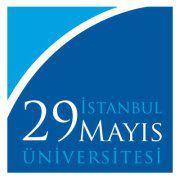                                                     School of Foreign Languages                                            English Language Preparation Program                                  2020-2021 INTERMEDIATE TRACK EXAM ANSWER KEYLISTENING
PART I1. C2. C3. nutrition4. D5. B6. C
PART II1. C2. symbols3. A4. D5. B6. CREADING IA.artist \ accountantstereotypeslimited knowledgeadvertisements\ jokessee the worldrealize\ become aware\believeB.Steven( Jackson) and Marta (Jackson)A man in a pin-striped suit and briefcase(NOT Steven Jackson)StereotypesChildrenAdultsREADING IIA.bcaegdhB.adventure seekers\holiday makers\adventurers intensive training coursescientist and researcherssandstorms and scorpions( high) altitude USE OF ENGLISH1. A2. D3. B4. D5. C6. B7. AVOCABULARY1. D2. B3. C4. A5. D 6. B7. C8. D